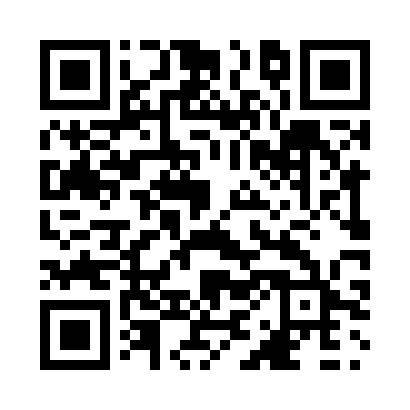 Prayer times for Caron, Quebec, CanadaWed 1 May 2024 - Fri 31 May 2024High Latitude Method: Angle Based RulePrayer Calculation Method: Islamic Society of North AmericaAsar Calculation Method: HanafiPrayer times provided by https://www.salahtimes.comDateDayFajrSunriseDhuhrAsrMaghribIsha1Wed4:135:571:136:178:3110:152Thu4:105:551:136:188:3210:173Fri4:085:531:136:198:3410:194Sat4:065:521:136:208:3510:225Sun4:035:501:136:218:3710:246Mon4:015:491:136:228:3810:267Tue3:595:471:136:228:3910:288Wed3:575:461:136:238:4110:309Thu3:545:441:136:248:4210:3210Fri3:525:431:136:258:4310:3511Sat3:505:411:136:268:4510:3712Sun3:485:401:136:268:4610:3913Mon3:455:391:136:278:4710:4114Tue3:435:371:136:288:4910:4315Wed3:415:361:136:298:5010:4516Thu3:395:351:136:308:5110:4817Fri3:375:331:136:308:5310:5018Sat3:355:321:136:318:5410:5219Sun3:335:311:136:328:5510:5420Mon3:315:301:136:328:5610:5621Tue3:295:291:136:338:5810:5822Wed3:275:281:136:348:5911:0023Thu3:255:271:136:359:0011:0224Fri3:235:261:136:359:0111:0425Sat3:215:251:136:369:0211:0626Sun3:195:241:136:379:0311:0827Mon3:195:231:146:379:0411:0928Tue3:185:221:146:389:0511:1029Wed3:185:221:146:399:0611:1030Thu3:185:211:146:399:0711:1131Fri3:175:201:146:409:0811:11